РЕШЕНИЕО признании утратившими силу некоторых нормативных правовых актов Совета народных депутатов муниципального образования «Красногвардейский район» Рассмотрев обращение администрации муниципального образования «Красногвардейский район» от 12.02.2021 г. № 634, в целях приведения нормативной правовой базы муниципального образования «Красногвардейский район» в соответствие с Бюджетным кодексом Российской Федерации, руководствуясь Уставом муниципального образования «Красногвардейский район», Совет народных депутатов муниципального образования «Красногвардейский район»РЕШИЛ:1. Признать утратившими силу:1) постановление Совета народных депутатов муниципального образования «Красногвардейский район» от 21.09.2006 г № 40 «О Положении о порядке осуществления муниципальных заимствований муниципального образования «Красногвардейский район»;2) решение Совета народных депутатов муниципального образования «Красногвардейский район» от 04.08.2010 г. № 239 «О внесении изменений и дополнений в Положение о порядке осуществления муниципальных заимствований муниципального образования «Красногвардейский район», утвержденное постановлением муниципального образования «Красногвардейский район» от 21.09.2006 г. № 40».2. Опубликовать настоящее решение в газете «Дружба», разместить в официальном сетевом издании «Газета Красногвардейского района «Дружба» (http://kr-drugba.ru, ЭЛ № ФС77-74720 от 29.12.2018 г.), а также на официальном сайте муниципального образования «Красногвардейский район» в сети «Интернет» (www.amokr.ru).3. Настоящее решение вступает в силу со дня его официального опубликования.СОВЕТ НАРОДНЫХ ДЕПУТАТОВМУНИЦИПАЛЬНОГО ОБРАЗОВАНИЯ «КРАСНОГВАРДЕЙСКИЙ РАЙОН»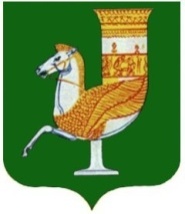 МУНИЦИПАЛЬНЭ ГЪЭПСЫКIЭ ЗИIЭУ «КРАСНОГВАРДЕЙСКЭ РАЙОНЫМ»ИНАРОДНЭ ДЕПУТАТХЭМ Я СОВЕТПринято 48-й сессией Совета народных депутатов муниципального образования «Красногвардейский район» четвертого созыва26 февраля 2021 года № 369 Председатель Совета народных депутатовмуниципального образования «Красногвардейский район»______________ А.В. ВыставкинаГлава муниципального образования «Красногвардейский район»_____________ Т.И. Губжоковс. Красногвардейское от 26.02.2021 г. № 172